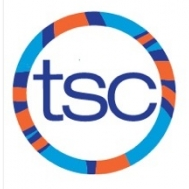 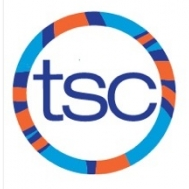 SUNDAYMONDAYTUESDAYWEDNESDAYTHURSDAYFRIDAYSATURDAY1Happy New Year! No practice 210:00am-12:30pmUT  36:00-8:30am UT  2:00-4:30pmUT455:30-7:30am UT 4:30-6:15pm Jarvis65:00-7:00pm Riverdale74:30-6:30pm Harbord 85:30-7:30am UT 94:30-6:15pm Harbord 106:30-9:00am UT  1112 5:30-7:30am UT 4:30-6:15pm Jarvis135:00-7:00pm Riverdale14 4:30-6:30pm Harbord 15MAC Winter Invitational5:30-7:30am UT16MAC Winter Invitational 17MAC Winter Invitational18MAC Winter Invitational19am OFF  4:30-6:15pm Jarvis205:00-7:00pm Riverdale214:30-6:30pm Harbord  225:30-7:30am UT 23Cindy Nicholas Swim Classic24Cindy Nicholas Swim Classic25Cindy Nicholas Swim Classic26am/pm OFF  275:00-7:00pm Riverdale284:30-6:30pm Harbord  295:30-7:30am UT 304:30-6:15pm Harbord 316:30-9:00am UT  